ЧЕРКАСЬКА ОБЛАСНА РАДАГОЛОВАР О З П О Р Я Д Ж Е Н Н Я 30.11.2021                                                                                      № 505-рПро звільненнявиконуючого обов’язки директораМИХНА О.К.Відповідно до статті 55 Закону України «Про місцеве самоврядування
в Україні», підпункту 3 пункту 3 рішення обласної ради від 16.12.2016
№ 10-18/VIІ «Про управління суб’єктами та об’єктами спільної власності територіальних громад сіл, селищ, міст Черкаської області» (із змінами), враховуючи розпорядження голови обласної ради від 14.09.2021 № 366-р 
«Про призначення виконуючого обов’язки директора МИХНА О.К.», рішення обласної ради від 26.11.2021 № 9-2/VIII «Про призначення МИХНА О.К. на посаду директора комунального закладу «Черкаський геріатричний пансіонат Черкаської обласної ради»:1. ЗВІЛЬНИТИ 30.11.2021 МИХНА Олексу Кузьмовича, виконуючого обов’язки директора комунального закладу «Черкаський геріатричний пансіонат Черкаської обласної ради», у зв’язку з призначенням його на посаду директора цього закладу в установленому порядку.2. Контроль за виконанням розпорядження покласти на заступника голови обласної ради ДОМАНСЬКОГО В.М. і управління юридичного забезпечення та роботи з персоналом виконавчого апарату обласної ради.Голова									А. ПІДГОРНИЙ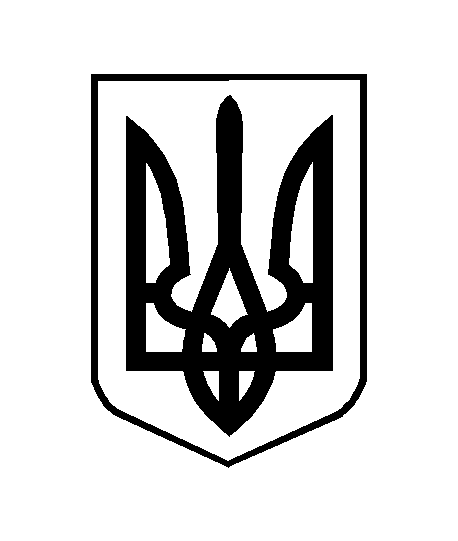 